Pre-booking form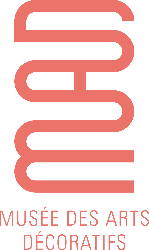 Adult groups Public adultPlease return this document as an attachment to reservation@madparis.fr / informations at +33(0)1 44 55 57 66 Reception conditionsPlease plan to arrive 15 minutes before the time slot for payment at the cashdesk, cloakroom if necessary.Group IDType : 					Name : Address : 					Postal code : 	Town :  Country : Person in chargeSurname, first name : 		Position : 	 	E-mail address : 		Mobile telephone number (required) :   I wish to receive actuality and invitations from the Arts Décoratifs (in french)Public Profile : Number of participants including the group leader (20 part. max. / 15 pers. max. for the theatrical tour):  Guided tour optionsSite : Museum of decorative Arts 	Museum Nissim de Camondo Activity : Guided tour the essentials 1h30 	• in French : 130€  		• in English : 145€ Extended guided tour 2h 		• in French : 150€  		• in English : 170€   Theatrical tour 1h30		weekdays :			• in French : 190€  		• in English : 270€  week-end : 			• in French : 220€   		• in English : 300€ Please add to the above fees, a museum ticket per person, at the reduced price : - 10€ for the museum of decorative Arts- 9€ for the museum Nissim de Camondo. 	Exhibition or theme chosen : Please find the program on our website (only in French)Date and time of your tour – specify 3 time slotsDate : 			Time :  Date : 			Time : Date : 			Time : The museum of decorative Arts is closed on Mondays. Groups are welcome from Tuesday to Saturday continuously from 10:00 am till 4:30 pm, on Sunday from 10:00 am till 1:00 pm, and on Thursday opening night until 7:00 pm. The museum Nissim de Camondo is closed on Mondays and Tuesdays. Groups are welcome from Wednesday to Saturday continuously from 10:30 am till 4:00 pm, on Sunday from 10:30 am till 1:00 pm. INFORMATION ABOUT YOUR GROUP / SPECIAL DEMANDS OR REQUIREMENTS Do you have any information you'd like to share with the tour guide to help her tailor her visit to your group?